Newsletter 4  - Apply Now!Feb 22 2013
Click here to go to the Voices Around The World website

Dear Schools/Music teachers
Do you hate paperwork? We do! But we have to say a big thanks to Kirsty Brooksbank ...who wrote to us with a simple question...'Do we have to apply to be a part of the project?'

Last year we had no idea how many schools would eventually send recordings - right up to the last moment! Come on...don't forget we are musicians and not always that organised! 

Anyway, this year, we can already see that there will be a huge increase in the number of schools participating. To stop our studio techy guys having nervous breadowns .....or shouting at us....it would be really good to know those of you who have signed up and are DEFINITELY going to send in a recording/recordings. So.....therefore...yawn..........we have made an 'Apply Here' tab on the home page of www.voicesaround.com

Going into full teacher mode...'Those of you who fail to complete your application forms, will not be allowed to take part in the final recording!'    Just joking!    

Mmmmh! Maybe Kirsty should be part of our VATW 'Think Tank' team
Look forward to receiving your applications

All the best
Laurie and the Voices Around The World Team
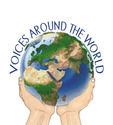 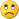 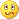 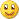 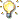 